VSTUPNÍ ČÁSTNázev moduluRozšíření základů konvenčního soustružení Kód modulu23-m-3/AG55Typ vzděláváníOdborné vzděláváníTyp modulu(odborný) teoreticko–praktickýVyužitelnost vzdělávacího moduluKategorie dosaženého vzděláníH (EQF úroveň 3)L0 (EQF úroveň 4)Skupiny oborů23 - Strojírenství a strojírenská výrobaKomplexní úlohaPostupová práce – konvenční soustruženíObory vzdělání - poznámky23-56-H/01 Obráběč kovů23-45-L/01 Mechanik seřizovač23-44-L/01 Mechanik strojů a zařízeníDélka modulu (počet hodin)32Poznámka k délce moduluPlatnost modulu od30. 04. 2020Platnost modulu doVstupní předpokladyAbsolvování modulu 1 ročníku uvedených oborů.Základy konvenčního soustružení.JÁDRO MODULUCharakteristika moduluCílem modulu  je nabýt kompetence a dovedností žáků v oboru obrábění kovů na konvenčních soustruzích  se zaměřením na rozšíření základů soustružení.Očekávané výsledky učeníŽák:     dodržuje BOZP při soustružení   soustruží vnitřní válcové plochy   soustruží vnější a vnitřní kuželové plochy   řeže závity na soustruhu   měří obráběné strojírenské výrobky   vyhledá ve Strojnických tabulkách potřebné údajeObsah vzdělávání (rozpis učiva)Rozšíření základů konvenčního soustružení:BOZP při soustružení na konvenčních soustruzíchsoustružení vnitřních válcových plochsoustružení vnějších a vnitřních kuželových plochřezání závitů na soustruhuUčební činnosti žáků a strategie výukyTeoretická část:odborný výklad a samostudium na téma:
	BOZP na pracovištizákladní právní předpisy týkající se bezpečnosti a ochrany zdraví při práci a požární prevence, zásady poskytování první pomoci, úrazu elektrickým proudem.poučení a seznámení s možnými rizikysoustružení vnitřních válcových ploch a soustružení vnějších a vnitřních kuželových plochprezentace praktické ukázky řezání závitů na soustruhuPraktická výuka:Uskutečňuje se v odborných  dílnách nebo na pracovištích strojírenské firmy :žák čte technickou dokumentaci a vyhledá v ní potřebné údaježák zvolí vhodný druh materiálu a velikost polotovaružák sestaví technologický postup pro soustružení vnitřních a vnějších závitůžák vyhledá ve Strojnických tabulkách potřebné údaježák navrhne vhodné nástroje (vrtáky, soustružnické nože na vnitřní otvory a vnější průměry, závitové nože na vnitřní a vnější závity)žák provede volbu řezných podmínek na druh materiálužák zvolí použití pomocných hmot – řezné kapaliny, oleježák použije vhodná měřidla  (závitové měrky, digitální posuvné měřidla, mikrometry, kalibry a jiné pomocné přípravky)žák dodržuje BOZPZařazení do učebního plánu, ročník2. ročníkVÝSTUPNÍ ČÁSTZpůsob ověřování dosažených výsledků1. ústní zkoušení -prověření odborných znalosti z oblasti konvenčního obrábění se zaměřením na rozšíření základů o soustružení vnitřní válcové plochy, soustružení vnější a vnitřní kuželové plochy a řezání závitů na soustruhu2.praktické zkoušení -praktické testování získaných odborných kompetencí včetně BOZP, sestavení technologického postupu pro soustružení vnitřních a vnějších závitů pro zadanou součást a její zhotoveníKritéria hodnoceníHodnotí se známkou:Ad1. ústní přezkoušení:Stupeň 1 (výborný)Žák operuje s požadovanými termíny, znaky a symboly uceleně, přesně a úplně a chápe vztahy a zákonitosti mezi nimi.Stupeň 2 (chvalitebný)Žák operuje s požadovanými termíny, znaky a symboly v podstatě uceleně, přesně a úplně a chápe vztahy a zákonitosti mezi nimi.Stupeň 3 (dobrý)Žák má v ucelenosti, přesnosti a úplnosti osvojení požadovaných termínů, znaků, symbolů a zákonitostí nepodstatné mezery.Stupeň 4 (dostatečný)Žák má v ucelenosti, přesnosti a úplnosti osvojení požadovaných termínů, znaků, symbolů a zákonitostí závažné mezery.Stupeň 5 (nedostatečný)Žák si požadované termíny, znaky, symboly a zákonitosti neosvojil uceleně, přesně a úplně, má v nich závažné a značné mezery.Ad 2. praktické testování získaných kompetencí, BOZPHodnocení v %88 – 100 % … 175 –   87 % … 263 –   74 % … 350 –   62 % … 4       < 50 % … 5Žák splnil modul na 51 % a více.Do celkového hodnocení žáka učitel odborného výcviku zahrne:aktivitu na odborném výcvikusprávnost používané terminologiesamostatnostsprávnost výběru noremDoporučená literaturaTištěné elektronické příručky – vlastní výroba.KOCMAN, Karel. Technologické procesy obrábění. Brno: Akademické nakladatelství CERM, 2011, 330 s. ISBN 978-80-7204-722-2POKORNÝ, Přemysl. Obráběcí stroje pro automatizovanou výrobu. Liberec: Technická univerzita v Liberci, 2003, 92 s. ISBN 80-7083-785-3ŘASA, Jaroslav, Přemysl POKORNÝ a Vladimír GABRIEL. Strojírenská technologie. [Kniha] 3, 2. díl, Obráběcí stroje pro automatizovanou výrobu, fyzikální technologii obrábění. Praha: Scientia, 2001, 220 s. ISBN 80-7183-227-8PoznámkyObsahové upřesněníOV RVP - Odborné vzdělávání ve vztahu k RVPMateriál vznikl v rámci projektu Modernizace odborného vzdělávání (MOV), který byl spolufinancován z Evropských strukturálních a investičních fondů a jehož realizaci zajišťoval Národní pedagogický institut České republiky. Autorem materiálu a všech jeho částí, není-li uvedeno jinak, je Slavomír Matějka. Creative Commons CC BY SA 4.0 – Uveďte původ – Zachovejte licenci 4.0 Mezinárodní.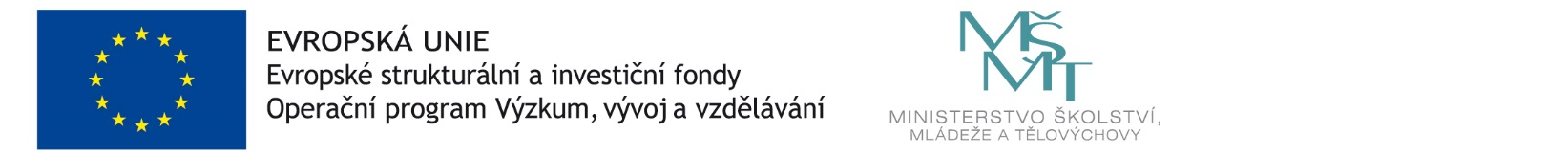 